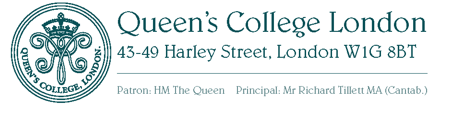 Title:Surname:First names:First names:Previous surname:(if changed)Previous surname:(if changed)National Insurance number:National Insurance number:National Insurance number:National Insurance number:Address: Address: Address: Address: Address: Telephone numbersTelephone numbersTelephone numbersTelephone numbersAddress: Address: Address: Address: Address: Work:Work:Address: Address: Address: Address: Address: Home:Home:Address: Address: Address: Address: Address: Mobile:Mobile:E-mail address: E-mail address: E-mail address: E-mail address: E-mail address: E-mail address: E-mail address: E-mail address: E-mail address: DfE number: DfE number: DfE number: DfE number: Qualified Teacher Status:   Yes NoQualified Teacher Status:   Yes NoQualified Teacher Status:   Yes NoQualified Teacher Status:   Yes NoQualified Teacher Status:   Yes NoJob title:  Current / most recent salary: Date started (mm/yy): 	Date left (if applicable)(mm/yy):  Name and address of employer:Period of notice required: Period of notice required: Outline of responsibilities:Outline of responsibilities:From(mm/yy)To(mm/yy)Job titleName and address of employerResponsibilitiesSchool/CollegeDatesDatesQualificationLevel/gradeSchool/CollegeFrom(mm/yy)To(mm/yy)QualificationLevel/gradeUniversityDatesDatesQualificationLevel/gradeUniversityFrom(mm/yy)To(mm/yy)QualificationLevel/gradeDate(mm/yy)Course/eventName:Name:Name:Position:Position:Position:Organisation:Organisation:Organisation:Address:Address:Address:Telephone number:Telephone number:Telephone number:E-mail address: E-mail address: E-mail address: 